Comunicado de prensa
MG entra en el “club de los 1.000” en España y sigue sumando notables éxitos de ventas MG comercializa 1.147 unidades en  España en octubre y entra en el selecto club de los fabricantes que matriculan más de 1.000 coches en un mes en nuestro país.La propuesta de MG de democratizar la movilidad sostenible da sus frutos: es la segunda marca que más vehículos eléctricos (EV) ha matriculado en el canal particular en España en octubre; y la quinta que más vehículos con Etiqueta 0 de la DGT (EV + PHEV) comercializa en el mercado español a particulares.El MG ZS ha sido el cuarto modelo de gasolina más vendido en España en octubre; y el segundo SUV de gasolina de mayor éxito comercial.En conjunto, la gama MG ZS acumula 1.056 unidades en octubre y se ha aupado hasta la duodécima posición absoluta del ranking de ventas por modelos en España.MG es la marca que más crece en España y ya hay más de 5.000 vehículos MG rodando por nuestras carreteras.Madrid, 3 de noviembre, 2022 – MG sigue creciendo en España a ritmo de récord y ha vuelto a conquistar un importante hito de ventas, al comercializar 1.147 unidades en el mes de octubre y entrar en el selecto club de los fabricantes que matriculan más de 1.000 coches al mes en nuestro país. Estas cifras colocan a MG en el TOP 20 de las marcas que más venden a particulares, ocupando la posición diecisiete; y la acercan a su objetivo de vender 6.500 coches este año en España. MG es la marca que más crece en España, con un crecimiento del 1.200% y un aumento de cuota de mercado del 0,16 al 1,7% respecto a octubre del año pasado. Desde su llegada nuestro mercado, en febrero de 2021, MG no ha dejado de expandirse a un ritmo exponencial y ya hay más de 5.000 coches de la marca circulando por las carreteras españolas. Junto con el atractivo de la marca y su potente red comercial, la clave del éxito de MG es una moderna gama de productos, con cinco modelos electrificados y dos de gasolina para aquellos que todavía no están en disposición de adentrarse en la movilidad eléctrica. Pedro García, vicepresidente de MG Spain, ha declarado que “estamos encantados de la acogida que MG está teniendo en España. La marca sigue creciendo mes a mes, con una gama de modelos cada vez más completa, que incluye eléctricos, híbridos enchufables y coches de gasolina; escalando posiciones en los rankings de ventas y aumentando su red comercial para estar más cerca de nuestros clientes. Desde MG queremos poner la tecnología, al seguridad y el diseño más avanzados al alcance de todo el mundo, y el público español nos está dando la razón con su respuesta”.El éxito incontestable de la gama ZSLa propuesta de MG de democratizar la movilidad sostenible y poner las últimas tecnologías de electrificación, seguridad y conectividad al alcance de todos los conductores está dando sus frutos en el mercado español. MG es la segunda marca que más vehículos eléctricos (EV) ha matriculado en el canal particular en España en octubre; y es la quinta que más vehículos con Etiqueta 0 de la DGT (EV + PHEV) comercializa en el mercado español a particulares. El MG ZS ha sido el cuarto modelo de gasolina más vendido en España en el mes de octubre (938 unidades); y el segundo SUV de gasolina de mayor éxito comercial, solo superado por el SEAT Arona. Con un completo equipamiento de serie, y un precio que parte de los 12.950 € *, es el SUV con la mejor relación equipamiento-precio del mercado y está disponible para su entrega inmediata. El MG ZS de gasolina está disponible con dos motorizaciones (1.5 VTI-tech con 106 CV y 1.0T-GDI de 111 CV), transmisión manual o automática, y dos niveles de acabado.Su compañero de gama eléctrico, el MG ZS EV, también ha destacado: ha sido el segundo modelo eléctrico más vendido en nuestro país en octubre en el canal de particulares. En conjunto, la gama MG ZS acumula 1.056 unidades en octubre y se ha aupado hasta la duodécima posición absoluta del ranking de ventas por modelos en España. *Precio con financiación.Sobre MG“La trayectoria de MG está hecha de creatividad y saber hacer; de tradición y tecnología de vanguardia; de obsesión por la innovación y pasión por el automóvil. Por eso la nuestra es una historia de casi 100 años creando éxitos: coches icónicos, deportivos, emocionantes, divertidos de conducir y con una excelente relación calidad precio para hacer accesible el placer de conducirlos.  Hoy nos reinventamos de nuevo, conservando nuestra personalidad y carácter de siempre. Nuestro corazón se vuelve eléctrico para acercar la nueva movilidad a todos los públicos: eléctrica, sostenible, segura”, asegura Pedro García, Vicepresidente de MG para España y Portugal.  Con una historia que se remonta a 1924, MG es una marca británica icónica, famosa por fabricar coches deportivos, emocionantes, divertidos de conducir y con una buena relación calidad-precio. Desde el original MG 14/28 Super Sports, diseñado por el legendario Cecil Kimber, hasta el MG ZS EV totalmente eléctrico de hoy en día, MG siempre ha sido innovadora. MG es una marca moderna, inteligente y electrificada, que tiene el objetivo de convertirse en la nueva referencia de la movilidad eléctrica y de hacerla accesible para todos los públicos. Diseñados en el estudio de diseño avanzado de Marylebone, Londres, y fabricados en plantas de última generación, los MG actuales son prácticos y seguros, y vienen repletos de tecnología y preparados para la vida moderna. Jose Antonio Galve  PRODUCT MANAGER & PR E-mail: joseantonio.galve@mgmotor.es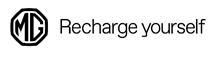 